1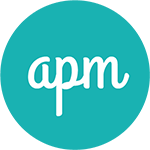 Tel: 01489 668332Email: apm@compleat-online.co.ukWebsite: www.apmonline.orgNomination to the Juniors Committee: 2021Research Co-OrdinatorPlease return the nomination paper by email or post with a statement from the nominee of no more than 200 words describing her/himself.  This will be sent out with the ballot paper.  Closing Date:  Monday 29th March 2021 5.00pm Please obtain the signatures of one nominator and one seconder.About the CommitteeThe APM Juniors Committee replaces the Junior Members Working Group, which was set up in April 2013. In light of the high level of interest in such a group established by the Working Group, the Committee’s remit is to stimulate interest in the Speciality amongst Medical Students and pre-speciality training (i.e. pre-ST3) Junior Doctors, providing educational opportunities, peer support and representation, information and signposting and a means for coordinating and channelling their interest in palliative medicine.The Role of the CommitteeBe an active member of the APM JuniorsInvolvement in organising educational days for juniors. You will be expected to contribute regularly to teleconference meeting and attend an annual face-to-face meeting. Have the opportunity to enhance your CV and network with senior doctors and researchers in palliative medicine. Develop new innovative projects to engage junior members with researchAbout the Role – Liaison to the APM Trainees CommitteeWe are looking for a keen and motivated pre-ST3 doctor/medical student with an interest in palliative medicine and research. This is s a flexible role which will allow for you to develop it with projects that you may be interested in organising that can be worked around work and training.  Committee MeetingsFrequency of meetings: Teleconference call monthly-quaterly I wish to nominateAPM No.AddressNominated byAPM No.SignatureDateAddressSeconded byAPM No.SignatureDateAddressI confirm that I am willing to be nominated to the [name] Committee. (Signed by Nominee.)I confirm that I am willing to be nominated to the [name] Committee. (Signed by Nominee.)I confirm that I am willing to be nominated to the [name] Committee. (Signed by Nominee.)I confirm that I am willing to be nominated to the [name] Committee. (Signed by Nominee.)SignatureDateEmail Address